О внесении изменений в приложение 5 к постановлению администрации Усть-Абаканского района от 29.10.2013 № 1773-п «Об утверждении муниципальных программ, действующих на территории Усть-Абаканского района»В соответствии со статьей 179 Бюджетного кодекса Российской Федерации, постановлением администрации Усть - Абаканского района от 01.02.2022 № 90-п                   «Об утверждении порядка разработки, утверждения, реализации и оценки эффективности муниципальных программ Усть - Абаканского района Республики Хакасия», руководствуясь статьей 66 Устава муниципального образования                            Усть-Абаканский район, администрация Усть - Абаканского районаПОСТАНОВЛЯЕТ:1. Внести в приложение 5 «Муниципальная программа «Защита населения и территорий Усть-Абаканского района от чрезвычайных ситуаций, обеспечение пожарной безопасности и безопасности людей на водных объектах», утвержденное постановлением администрации Усть-Абаканского района от 29.10.2013 № 1773-п                  «Об утверждении муниципальных программ, действующих на территории                            Усть-Абаканского района», следующие изменения:1.1. Позицию «Объемы бюджетных ассигнований муниципальной программы» паспорта муниципальной программы «Защита населения и территорий                            Усть-Абаканского района от чрезвычайных ситуаций, обеспечение пожарной безопасности и безопасности людей на водных объектах» изложить в следующей редакции:1.2. Приложение 3 «Ресурсное обеспечение реализации муниципальной программы» к текстовой части муниципальной программы «Защита населения и территорий Усть - Абаканского района от чрезвычайных ситуаций, обеспечение пожарной безопасности и безопасности людей на водных объектах» изложить в новой редакции согласно приложению к настоящему постановлению.2. Управлению финансов и экономики администрации Усть - Абаканского района (Н.А. Потылицына) осуществлять финансирование с учетом внесенных изменений.3. Начальнику отдела по ГО и ЧС администрации Усть - Абаканского района   (И.А. Гнеденков) организовать исполнение программных мероприятий с учетом внесенных изменений.4. Главному редактору МАУ «Редакция газеты «Усть - Абаканские известия» (И.Ю. Церковная) опубликовать настоящее постановление в газете «Усть - Абаканские известия официальные».5. Управляющей делами администрации Усть - Абаканского района                     (О.В. Лемытская) разместить настоящее постановление на официальном сайте администрации Усть - Абаканского района в сети «Интернет».6. Контроль за исполнением настоящего постановления возложить                               на заместителя Главы администрации Усть - Абаканского района по вопросам общественной безопасности, антитеррористической защищенности, ГО и ЧС           Белоуса И.В.Глава Усть - Абаканского района                                                                      Е.В. ЕгороваПриложениек постановлению администрацииУсть - Абаканского районаот 10.04.2023  № 459 - п«Приложение 3к текстовой части муниципальной программы «Защита населения и территорий Усть-Абаканского района от чрезвычайных ситуаций, обеспечение пожарной безопасности и безопасности людей на водных объектах»Первый заместитель Главы администрации Усть-Абаканского районапо финансам и экономике - руководитель Управления финансови экономики администрации Усть-Абаканского района                                                                                             Н.А. Потылицына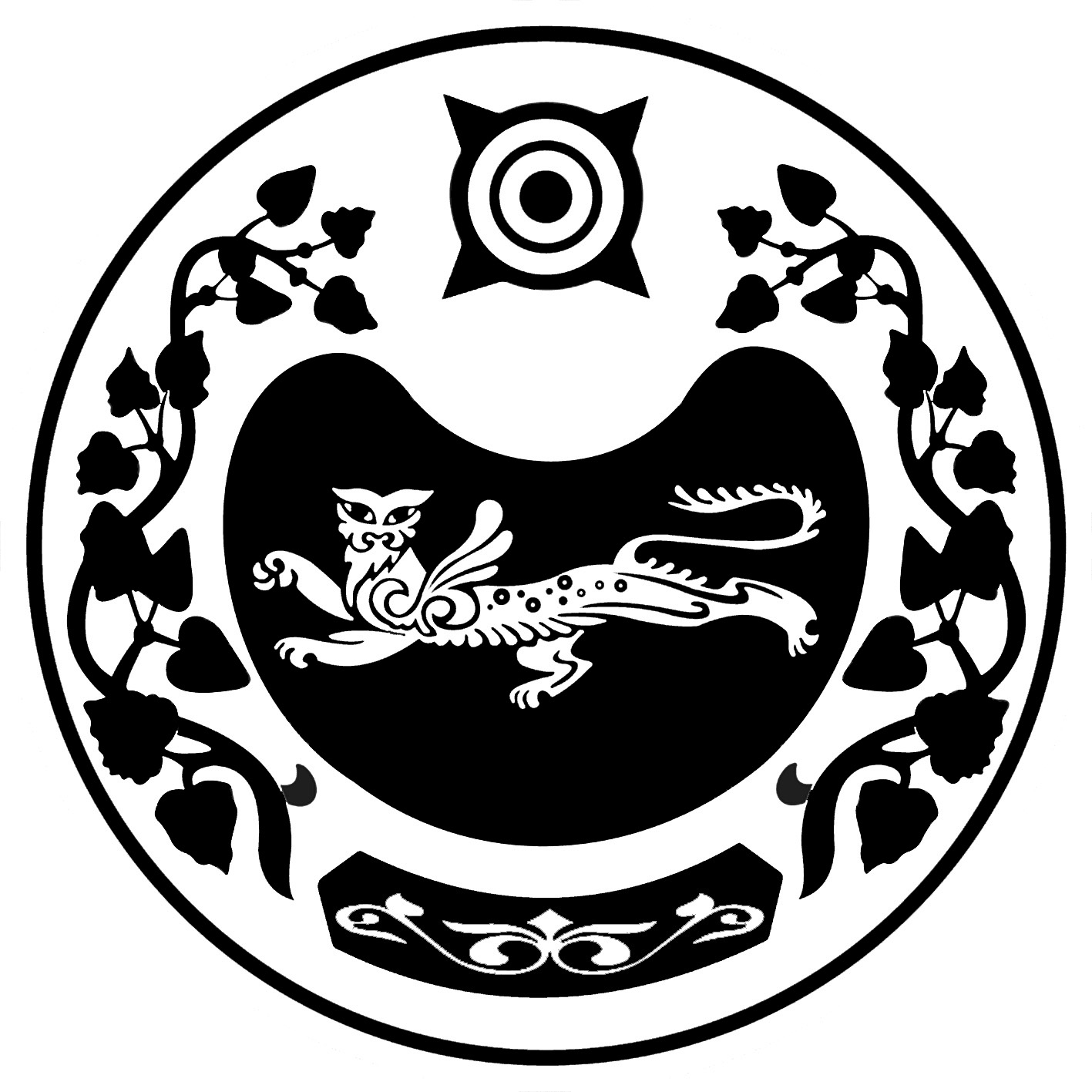 РОССИЯ ФЕДЕРАЦИЯЗЫХАКАС РЕСПУБЛИКАЗЫАFБАН ПИЛТIРIАЙМАUЫНЫY УСТАU-ПАСТААРОССИЙСКАЯ ФЕДЕРАЦИЯРЕСПУБЛИКА ХАКАСИЯАДМИНИСТРАЦИЯУСТЬ-АБАКАНСКОГО РАЙОНАП О С Т А Н О В Л Е Н И Еот 10.04.2023     № 459 - прп Усть-АбаканП О С Т А Н О В Л Е Н И Еот 10.04.2023     № 459 - прп Усть-Абакан«Объемы бюджетных ассигнований муниципальной программыОбщий объем бюджетных ассигнований муниципальной программы составляет (рублей) – 32 982 987,00, из них средства:- республиканского бюджета – 1 616 972,00- районного бюджета – 31 366 015,00, в том числе по годам:2022 год  – 6 012 073,00, из них средства:- республиканского бюджета – 455 000,00- районного бюджета – 5 557 073,00;2023 год – 5 985 102,00, из них средства:- республиканского бюджета – 387 324,00- районного бюджета – 5 597 778,00;2024 год – 5 785 502,00, из них средства:- республиканского бюджета – 387 324,00- районного бюджета – 5 398 178,00;2025 год – 5 779 564,00, из них средства:- республиканского бюджета – 387 324,00- районного бюджета – 5 392 240,00;2026 год – 4 710 373,00, из них средства:- районного бюджета – 4 710 373,00;2027 год – 4 710 373,00, из них средства:- районного бюджета – 4 710 373,00.».РЕСУРСНОЕ ОБЕСПЕЧЕНИЕРЕСУРСНОЕ ОБЕСПЕЧЕНИЕРЕСУРСНОЕ ОБЕСПЕЧЕНИЕРЕСУРСНОЕ ОБЕСПЕЧЕНИЕРЕСУРСНОЕ ОБЕСПЕЧЕНИЕРЕСУРСНОЕ ОБЕСПЕЧЕНИЕРЕСУРСНОЕ ОБЕСПЕЧЕНИЕРЕСУРСНОЕ ОБЕСПЕЧЕНИЕРЕСУРСНОЕ ОБЕСПЕЧЕНИЕреализации муниципальной программыреализации муниципальной программыреализации муниципальной программыреализации муниципальной программыреализации муниципальной программыреализации муниципальной программыреализации муниципальной программыреализации муниципальной программыреализации муниципальной программыНаименование муниципальной программы, основного мероприятия,мероприятияОтветственный исполнитель, соисполнителиОбъемы бюджетных ассигнований по годам, рублейОбъемы бюджетных ассигнований по годам, рублейОбъемы бюджетных ассигнований по годам, рублейОбъемы бюджетных ассигнований по годам, рублейОбъемы бюджетных ассигнований по годам, рублейОбъемы бюджетных ассигнований по годам, рублейОсновные направления реализацииНаименование муниципальной программы, основного мероприятия,мероприятияОтветственный исполнитель, соисполнители2022год2023год2024год2025год2026год2027годОсновные направления реализацииМуниципальная программа «Защита населения и территории Усть-Абаканского района от чрезвычайных ситуаций, обеспечение пожарной безопасности и безопасности людей на водных объектах»Всего по муниципальной программе,в том числе:6 012 073,005 985 102,005 785 502,005 779 564,004 710 373,004 710 373,00Муниципальная программа «Защита населения и территории Усть-Абаканского района от чрезвычайных ситуаций, обеспечение пожарной безопасности и безопасности людей на водных объектах»Республиканский бюджет Республики Хакасия455 000,00387 324,00387 324,00387 324,00Муниципальная программа «Защита населения и территории Усть-Абаканского района от чрезвычайных ситуаций, обеспечение пожарной безопасности и безопасности людей на водных объектах»Районный бюджет 5 557 073,005 597 778,005 398 178,005 392 240,004 710 373,004 710 373,00Муниципальная программа «Защита населения и территории Усть-Абаканского района от чрезвычайных ситуаций, обеспечение пожарной безопасности и безопасности людей на водных объектах»Администрация МО5 712 073,005 785 102,005 585 502,005 579 564,004 410 373,004 410 373,00Муниципальная программа «Защита населения и территории Усть-Абаканского района от чрезвычайных ситуаций, обеспечение пожарной безопасности и безопасности людей на водных объектах»Управление финансов300 000,00200 000,00200 000,00200 000,00300 000,00300 000,00Основное мероприятие 1.Создание условий для защиты населения от чрезвычайных ситуаций.6 012 073,005 985 102,005 785 502,005 779 564,004 710 373,004 710 373,00Мероприятие 1.1. Обеспечение деятельности подведомственных учреждений («Единая дежурная диспетчерская служба»)Администрация МО4 914 229,005 354 900,005 155 300,005 155 300,004 225 400,004 225 400,00Расходы на выплаты персоналу ЕДДС, материально-техническое обеспечение ЕДДСМероприятие 1.2. Мероприятия по защите населения Усть-Абаканского района от чрезвычайных ситуаций, пожарной безопасности и безопасности на водных объектахАдминистрация МО333 544,0034 973,0034 973,0029 035,00184 973,00184 973,00Изготовление наглядной агитации на противопожарную тематику, изготовление баннеров, памяток для населения;устранение аварии на канализационном коллекторе в Расцветовском сельсовете;создание резерва по ЧС и запасов ГОМероприятие 1.3. Материально-техническое обеспечение единых дежурно-диспетчерских служб муниципальных образованийАдминистрация МО (республиканский бюджет)455 000,00387 324,00387 324,00387 324,00Обеспечение деятельности и антитеррористической защищенности ЕДДС администрации Усть-Абаканского районаМероприятие 1.4. Материально-техническое обеспечение единых дежурно-диспетчерских служб муниципальных образований (софинансирование)Администрация МО 9 300,007 905,007 905,007 905,00Обеспечение деятельности и антитеррористической защищенности ЕДДС администрации Усть-Абаканского районаМероприятие 1.5.Иные межбюджетные трансферты на мероприятия по защите населения от чрезвычайных ситуаций, пожарной безопасности и безопасности на водных объектахУправление финансов 300 000,00200 000,00200 000,00200 000,00300 000,00300 000,00Осуществление органами местного самоуправления района мероприятий по защите населения и территорий от чрезвычайных ситуаций, пожарной безопасности и безопасности на водных объектах, оснащение пожарным инвентарем и оборудованием».».